17.08.2020: XəbərXəzər Universitetinin əməkdaşının məqaləsi beynəlxalq elmi jurnalda dərc olunduXəzər Universiteti Kompüter elmləri departamentinin əməkdaşı Amir Rahmaninin əsas müəllifi olduğu “An intelligent algorithm to recommend percent vegetation cover (ARVC) for PM reduction” adlı məqalə “Springer” beynəlxalq bazasında referatlaşdırılmış “Air Quality, Atmosphere & Health” jurnalında dərc edilmişdir.Tədqiqatçılar tərəfindən havanın keyfiyyətinin aşkar edilməsi və bitki örtüyünün hava keyfiyyəti üçün zəruri olan sıxlıq faizi və sahəsinin tövsiyə edilməsi məqsədilə qeyri-səlis və neyron şəbəkəsi metodlarına əsaslanan yeni alqoritmin tətbiqinin effektivliyi araşdırılmışdır. Tədqiqatlar payız və qış fəslində hava şəraitinin vaxtaşırı ölçülməsi və qiymətləndirməsi ilə aparılmışdır. Tövsiyə olunan bitki örtüyü sıxlığının PM2.5 göstəricisinin, yəni havanın ölçüsü 2,5 mikrometrdən kiçik olan hissəciklərlə çirklənməsinin 20-74% azalmasına səbəb olması müəyyən edilmişdir.Məqaləni bu link vasitəsilə oxumaq olar:https://link.springer.com/article/10.1007/s11869-020-00844-4#auth-2Article by Khazar University’s Faculty Member Published in International Scientific JournalAn article by Amir Rahmani, its first co-author, Faculty member at Khazar University Department of Computer Science, entitled “An intelligent algorithm to recommend percent vegetation iicover (ARVC) for PM reduction”, was published in “Air Quality, Atmosphere & Health”, an international journal from Springer collection.The researchers examined the effectiveness of a new algorithm based on fuzzy and neural network methods to detect air quality and recommend the density percentage and vegetation cover required for air quality. The studies were conducted with periodic measurements and assessments of weather conditions during the fall and winter period. It was found that the recommended vegetation cover leads to a 20-74% reduction in PM2.5, i.e. air pollution with particles smaller than 2.5 micrometers.The article can be read at this link:https://link.springer.com/article/10.1007/s11869-020-00844-4#auth-2 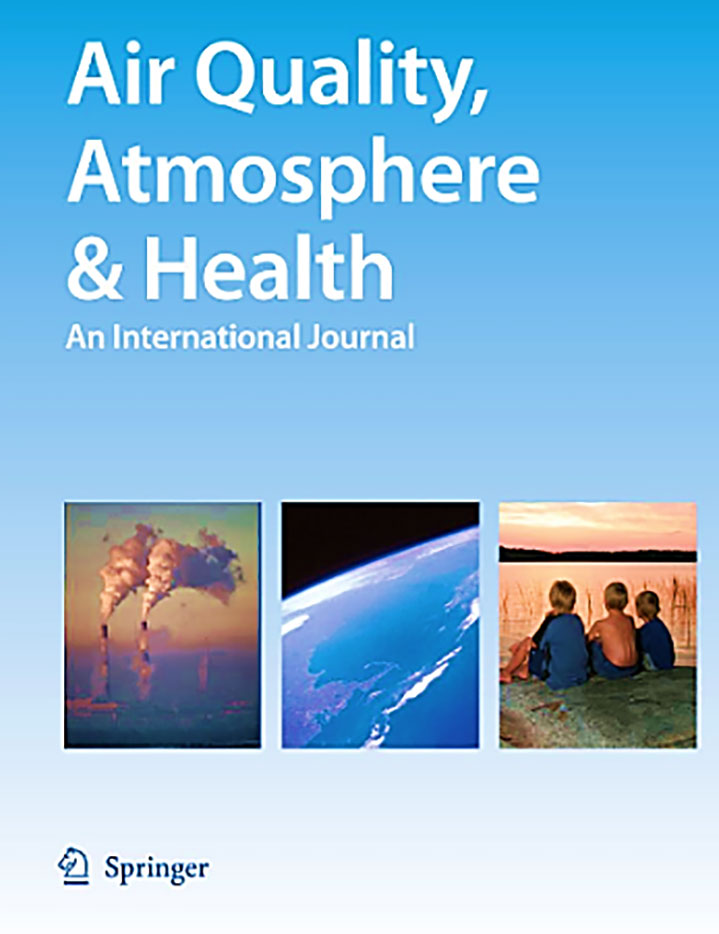 